 News Release
FOR IMMEDIATE RELEASE	                            	 		Contact: 	  blm_press@blm.gov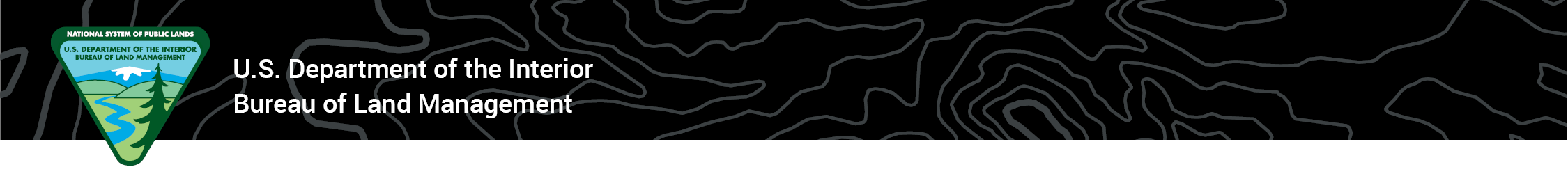 January 31, 2020						 BLM and Forest Service Announce 2020 Grazing FeesWashington, D.C. – The Federal grazing fee for 2020 will be $1.35 per animal unit month (AUM) for public lands administered by the Bureau of Land Management and $1.35 per head month (HM) for lands managed by the USDA Forest Service.  The 2019 public land grazing fee was $1.35.An AUM or HM—treated as equivalent measures for fee purposes—is the use of public lands by one cow and her calf, one horse, or five sheep or goats for a month.  The newly calculated grazing fee was determined by a congressional formula and takes effect March 1, 2020.  The fee will apply to nearly 18,000 grazing permits and leases administered by the BLM and nearly 6,250 permits administered by the Forest Service.The formula used for calculating the grazing fee was established by Congress in the 1978 Public Rangelands Improvement Act and has remained in use under a 1986 presidential Executive Order.  Under that order, the grazing fee cannot fall below $1.35 per AUM/HM, and any increase or decrease cannot exceed 25 percent of the previous year’s level.The annually determined grazing fee is established using a 1966 base value of $1.23 per AUM/HM for livestock grazing on public lands in Western states.  The figure is then calculated according to three factors—current private grazing land lease rates, beef cattle prices, and the cost of livestock production.  In effect, the fee rises, falls, or stays the same based on market conditions.The BLM and Forest Service are committed to strong relationships with the ranching community and work closely with permittees to ensure public rangelands remain healthy, productive working landscapes. To better serve the American public, the BLM has initiated development of an Environmental Impact Statement to consider proposed revisions to its grazing regulations, with the goal of updating, modernizing and streamlining existing grazing regulations and providing greater flexibility for land and resource management. This effort will not affect the 2020 grazing fees announced today.Fifty percent of the collected grazing fees deposited into the U.S. Treasury are returned to the Range Betterment Fund for on-the-ground range improvement projects. Portions of collected fees are also returned to the states for use in the counties where the fees were generated.The grazing fee applies in 16 Western states on public lands administered by the BLM and the Forest Service.  The states are: Arizona, California, Colorado, Idaho, Kansas, Montana, Nebraska, Nevada, New Mexico, North Dakota, Oklahoma, Oregon, South Dakota, Utah, Washington, and Wyoming.  Permit holders and lessees may contact their local BLM or Forest Service office for additional information.-BLM-The BLM manages more than 245 million acres of public land located primarily in 12 Western states, including Alaska. The BLM also administers 700 million acres of sub-surface mineral estate throughout the nation. In fiscal year 2018, the diverse activities authorized on BLM-managed lands generated $105 billion in economic output across the country. This economic activity supported 471,000 jobs and contributed substantial revenue to the U.S. Treasury and state governments, mostly through royalties on minerals. 